Универзитет у БеоградуМатематички факултетДАН МАТЕМАТИЧКОГ ФАКУЛТЕТА У РЕДОВНЕ ПРОФЕСОРЕ УНАПРЕЂЕНИ СУ:Проф. др Зоран Петрић, АлгебраПроф. др Ненад Митић, РачунарствоУ ВАНРЕДНЕ ПРОФЕСОРЕ УНАПРЕЂЕНИ СУ:Проф.др Александар Савић, Нумеричка математикаПроф.др Бојан Арбутина, АстрофизикаПроф.др Бранислав Првуловић, ТопологијаПроф.др Горан Ђанковић, АлгебраПроф.др Небојша Икодиновић, АлгебраМатематички факултет честита колегама и жели много успеха у будућем радуДАН МАТЕМАТИЧКОГ ФАКУЛТЕТА У ДОЦЕНТЕ УНАПРЕЂЕНИ СУ:Др Александра Маринковић, Математичка анализаДр Игор Уљаревић, Диференцијалне једначинеДр Марија Микић, Диференцијалне једначинеДр Нина Радојичић Матић, РачунарствоДр Стефан Милошевић, Математичка анализаУ АСИСТЕНТЕ УНАПРЕЂЕНИ СУ:Владимир Кузмановић, РачунарствоДушан Милосављевић, Нумеричка математикаЈелена Тасић, Нумеричка математикаМарјана Шолајић, РачунарствоМатеј Милићевић, АлгебраМатија Миловић, Математичка анализаМилан Павловић,ГеометријаНемања Мићовић, РачунарствоМатематички факултет честита колегама и жели много успеха у будућем раду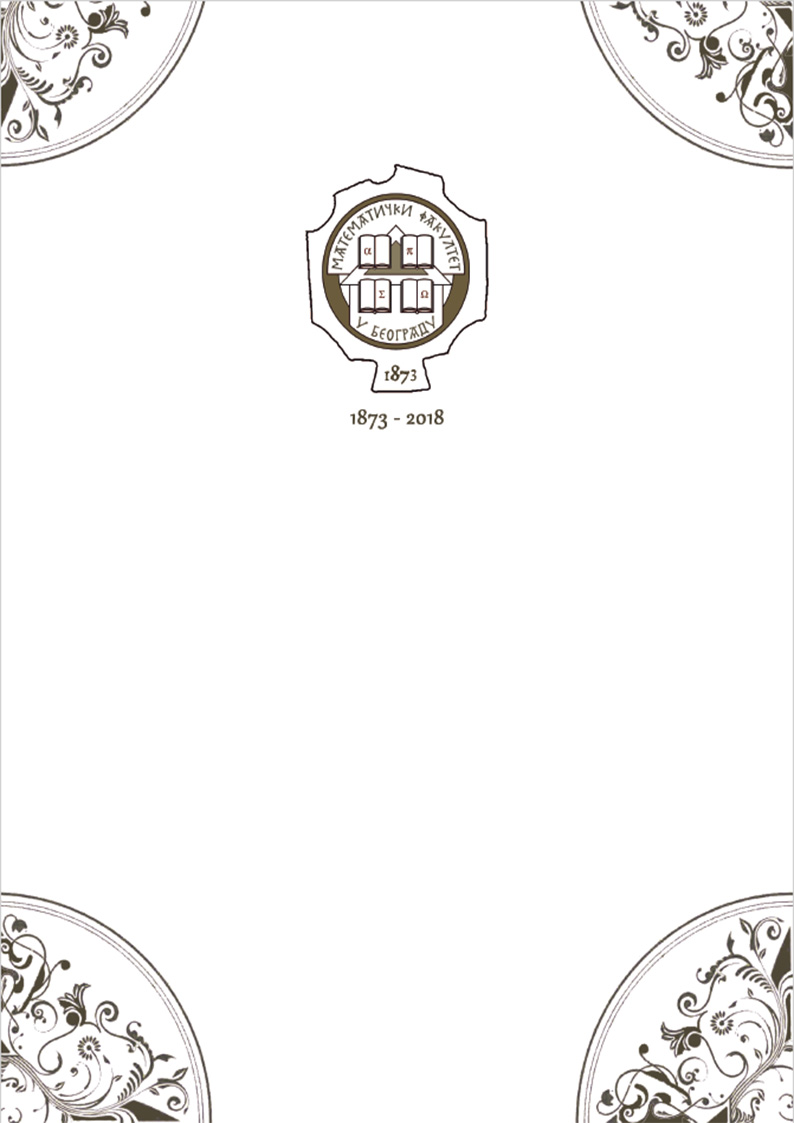 